Неисполнение указанных обязанностей может привести к ухудшению здоровья, нарушению нормального психического развития ребенка и формирования его личности.Неисполнение или ненадлежащее исполнение обязанностей по воспитанию детей соединяется с жестоким с ними обращением. Жестокость выражается в непредоставлении несовершеннолетнему питания, крова, одежды, запирание в помещении одного на долгое время, в систематическом унижении его достоинства, издевательствах, нанесении побоев и в других действиях.В соответствии с санкцией статьи 156 УК РФ неисполнение обязанностей по воспитанию несовершеннолетнего наказывается штрафом в размере до сорока тысяч рублей или в размере заработной платы или иного дохода осужденного за период до трех месяцев, либо лишением права занимать определенные должности или заниматься определенной деятельностью на срок до трех лет, либо обязательными работами на срок до ста восьмидесяти часов, либо исправительными работами на срок до одного года либо ограничением свободы на срок до трех лет.ГРАЖДАНСКО-ПРАВОВАЯ ОТВЕТСТВЕННОСТЬЖестокое обращение с ребенком может послужить основанием для привлечения родителей (лиц, их заменяющих) к ответственности в соответствии с семейным законодательством.Пример: лишение родительских прав (ст.69 Семейного кодекса Российской Федерации), ограничение родительских прав (ст.73 Семейного кодекса Российской Федерации), отобрание ребенка при непосредственной угрозе жизни ребенка или его здоровью (ст.77 Семейного кодекса Российской Федерации).Дисциплинарной ответственности могут быть подвергнуты должностные лица, в чьи обязанности входит обеспечение воспитания, содержания, обучения детей, допустившие сокрытие или оставление без внимания фактов жестокого обращения с детьми. Дети должны расти в атмосфере счастья, любви и понимания. Семья должна быть для ребенка источником эмоциональной поддержки, тепла и воспитания, защиты и безопасности.Не забывайте, что когда ваши дети вырастут, и будут воспитывать своих детей, их поведение во многом будет определяться впечатлениями детства.Куда можно обратиться за помощью, если Вашему ребенку угрожает опасность или ему нужна помощь:Дежурная часть ОМВД России по Октябрьскому району: 02; 8 (34678)21082;Отделение полиции № 2 ОМВД РФ по Октябрьскому району 8 (34672) 49096;
Телефон доверия: 8 (34678) 28300.Составитель:Нуртдинова Е.А., педагог-психологМуниципальное казенное общеобразовательное учреждение «Унъюганская средняя общеобразовательная школа №2имени Героя Социалистического ТрудаАльшевского Михаила Ивановича»Памятка для родителей«Жестокое обращение с детьми»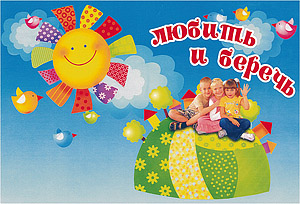 2019 г.Всегда хочется думать и верить, что в своей семье мы, как в надежном убежище сможем укрыться от стрессов и перегрузок нашего беспокойного мира. Что бы ни угрожало нам вне дома, мы надеемся найти защиту и поддержку в любви тех, с кем мы поддерживаем самые близкие отношения. Однако для многих людей желание обретения семейного покоя оказывается невыполнимым, так как их близкие являются скорее источником угрозы, чем надежности и безопасности.К великому сожалению, немало есть еще родителей, добивающихся послушания детей с помощью физических наказаний. Родители, которые бьют своих детей, полагают, что они воспитывают их таким путем. В действительности же, прибегая в воспитании к грубой физической силе, они доказывают лишь свою полную несостоятельность, свое неумение найти разумный путь воздействия на ребенка. Временный «успех», которого родители порой достигают при помощи побоев,– вынужденное раскаяние или послушание ребенка – покупается дорогой ценой. «Врачам известны случаи, когда побои вызывали у детей нервные заболевания. Но самый тяжкий вред физических наказаний заключается в том, что они унижают ребенка, убеждают в собственном бессилии перед старшими, порождают трусость, озлобляют его. Ребенок теряет веру в себя и уважение к себе, он теряет, следовательно, те драгоценные качества, которые родители должны особенно тщательно и любовно воспитывать в ребенке, потому что ничто так не важно для правильного развития, как вера ребенка в свои силы и чувство уважения к самому себе, чувство уважения и доверие к взрослому.Никакая мера взыскания, никакая форма наказания не должны унижать личность ребенка.Беда родителей заключается в том, что они видят только результат, непосредственно следующий за физическим наказанием, и не видят того глубокого, скрытого ущерба, который наносится ребенку побоями и который, может быть, спустя много лет, проявится в виде какого-либо серьезного недостатка характера, надломленности его: ребенок станет лживым, хитрым, злым. Пусть родители, разгневанные непослушанием ребенка, задумаются, постараются понять поступок, вызвавший их гнев, пусть вникнут в свое собственное поведение. Взрослые должны относиться к ребенку с первых дней появления на свет как к человеку, с полным признанием его личности и неприкосновенности, а не как к существу, подвластному им, которое должно лишь беспрекословно исполнять все требования взрослых. Любовь к детям, знание их возрастных особенностей, внимание к их потребностям и интересам повышают силу воспитательного воздействия взрослых. Физические наказания никогда не могут положительно повлиять на ребенка и прививают либо озлобленность и упрямство, либо трусость и лживость.К физическим наказаниям чаще всего прибегают родители с низкой стрессоустойчивостью, повышенной раздражительностью, которые не признают у ребенка права на ошибку (неадекватное социальное ожидание в отношении своего ребенка, предъявление к ребенку требований, не соответствующих его уровню развития и возможностям.) Итог у таких методов воспитания в целом плачевен: подавленная личность с низкой самооценкой либо точно такой же тиран, применяющий силу и к своим детям и к своим престарелым родителям. В некоторых семьях в качестве дисциплинарных мер используют различные виды физического наказания – от подзатыльников до шлепков и порки ремнем. Необходимо сознавать, что физическое насилие – это действительно физическое нападение, оно всегда сопровождается словесным оскорблением и психической травмой. Что, несомненно, является прямым нарушением прав и свобод человека и личности ребенка.Насилие в семье может иметь различные формы – от эмоционального и морального шантажа до применения физической силы, и именно последнее практикуется наиболее часто.Дети, с которыми плохо обращаются, могут страдать во многих отношениях. Маленькие дети подвергаются особому риску. Они не могут расти должным образом, и часто испытывают трудности в учебе. Как правило, у таких детей занижена самооценка, они плохого мнения о себе и об окружающих. Часто бывают напуганы и агрессивны.Дети не в состоянии понять, что насилие или пренебрежение не их вина. Часто они считают, что делают что-то неправильно и заслуживают такого отношения к себе.Жестокое обращение с детьми – это не только побои, нанесение ран, и другие способы, которыми взрослые люди калечат ребёнка. Это унижение, издевательства, различные формы пренебрежения, которые ранят детскую душу.Пренебрежение может выражаться в том, что родители не обеспечивают ребёнка необходимым количеством пищи, одежды, сна, гигиенического ухода. Кроме того, пренебрежение проявляется в недостатке со стороны родителей уважения, внимания, ласки, тепла.Жестокое обращение – это любые умышленные действия или бездействие со стороны родителей, лиц, их заменяющих, причинившие вред физическому и психическому здоровью ребенка или в следствие, которых нарушилось развитие ребенка или возникла реальная угроза для его жизни и здоровья.Выделяют четыре вида жестокого обращения с детьми:1. Физическое насилие – это любое неслучайное нанесение повреждения ребенку. Физическое насилие над ребенком заметить проще всего. Оно включает в себя нанесение побоев, избиение, причинение любых физических страданий. Как правило, на теле ребенка можно увидеть следы побоев, синяки, кровоподтеки и порезы, переломы и другие следы на теле ребенка, которым так же могут сопутствовать внутренние повреждения органов и тканей.2. Сексуальное насилие – это использование ребенка или подростка другим лицом для получения сексуального удовлетворения.3. Пренебрежение  – это хроническая неспособность родителя или лица, осуществляющего уход, обеспечить основные потребности ребенка, не достигшего18 лет, в пище, одежде, жилье, медицинском уходе, образовании, защите и присмотре.4. Психологическое жестокое обращение включает в себя психологическое пренебрежение – последовательную неспособность родителя или лица, осуществляющего уход, обеспечить ребенку необходимую поддержку, внимание и привязанность, и психологическое жестокое обращение – хронические модели поведения, такие, как унижение, оскорбление, высмеивание ребенка.В российском законодательстве существует несколько видов ответственности лиц, допускающих жестокое обращение с ребенком.АДМИНИСТРАТИВНАЯ ОТВЕТСТВЕННОСТЬЛица, допустившие пренебрежение основными потребностями ребенка, не исполняющие обязанностей по содержанию и воспитанию несовершеннолетних, подлежат административной ответственности в соответствии с Кодексом Российской Федерации об административных правонарушениях (ст. 5.35). Рассмотрение дел по указанной статье относится к компетенции комиссий по делам несовершеннолетних и защите их прав.УГОЛОВНАЯ ОТВЕТСТВЕННОСТЬРоссийское уголовное законодательство предусматривает ответственность лиц за все виды физического и сексуального насилия над детьми, а также по ряду статей за психическое насилие и за пренебрежение основными потребностями детей, отсутствие заботы о них.Статья 156 Уголовного Кодекса Российской Федерации предусматривает уголовную ответственность за неисполнение или ненадлежащее исполнение обязанностей по воспитанию несовершеннолетнего родителем или иным лицом, на которое возложены эти обязанности, а равно педагогом или другим работником образовательного, воспитательного, лечебного либо иного учреждения, обязанного осуществлять надзор за несовершеннолетним, если это деяние соединено с жестоким обращением с несовершеннолетним.